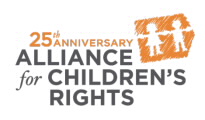 This certifies that                                              attended the 2 hour “Hidden Foster Care: The Human Impact of Bypassing Foster Care for At-Risk Children” Webinar Training on March 18, 2020.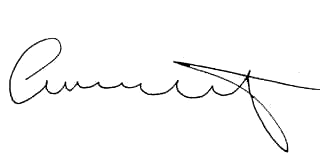 Attendee Signature				       		Angie Schwartz